Lampiran 1. Hasil Identifikasi Tanaman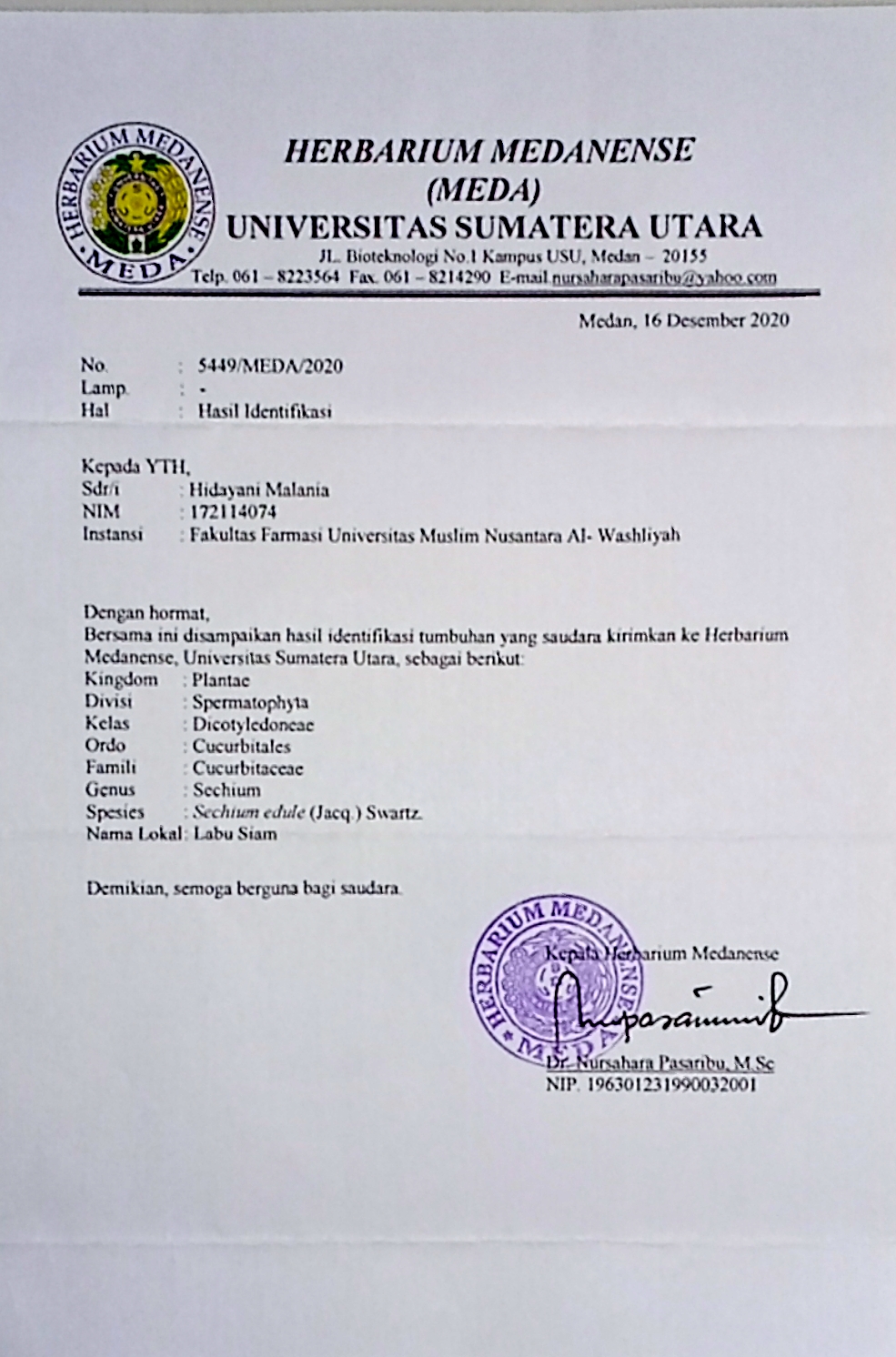 Lampiran 2. Surat Keterangan izin Laboratorium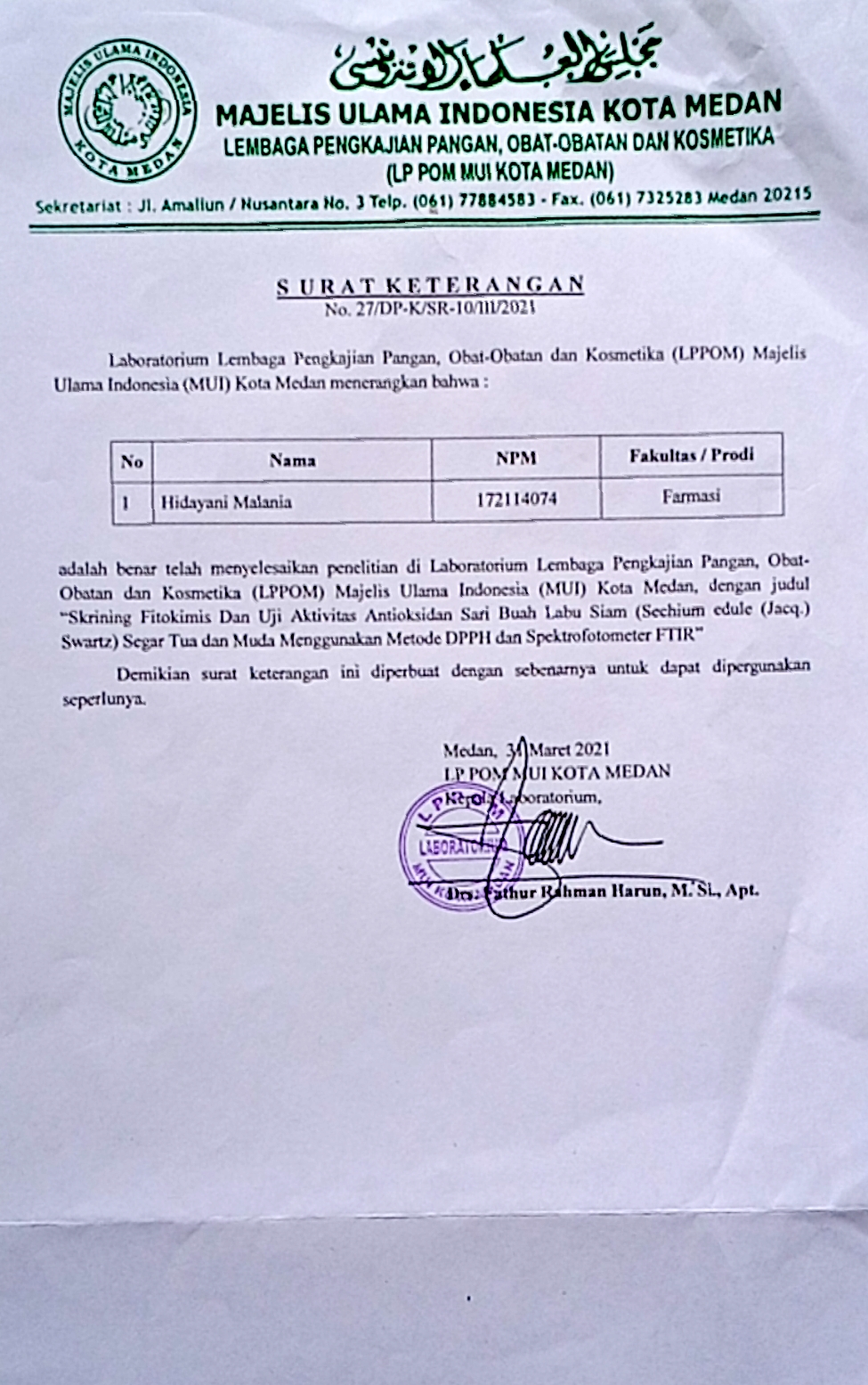 Lampiran 3. Sampel Buah Labu Siam (Sechium edule (Jacq.) Swartz)  Muda dan Tua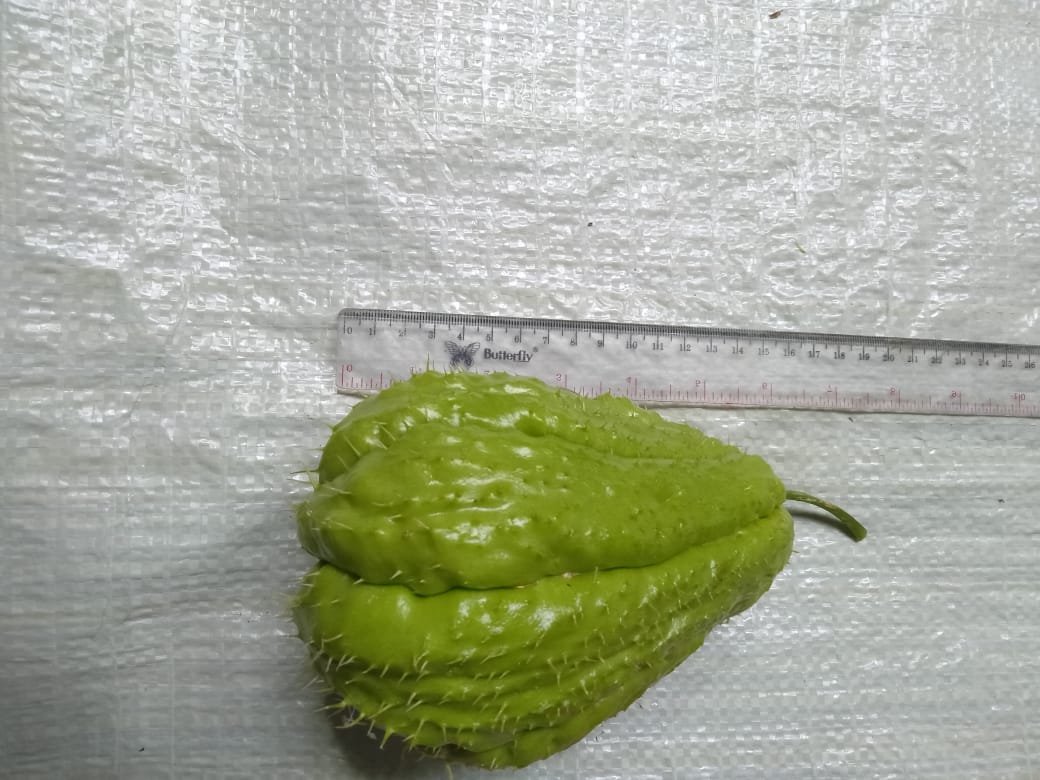 Labu Siam Tua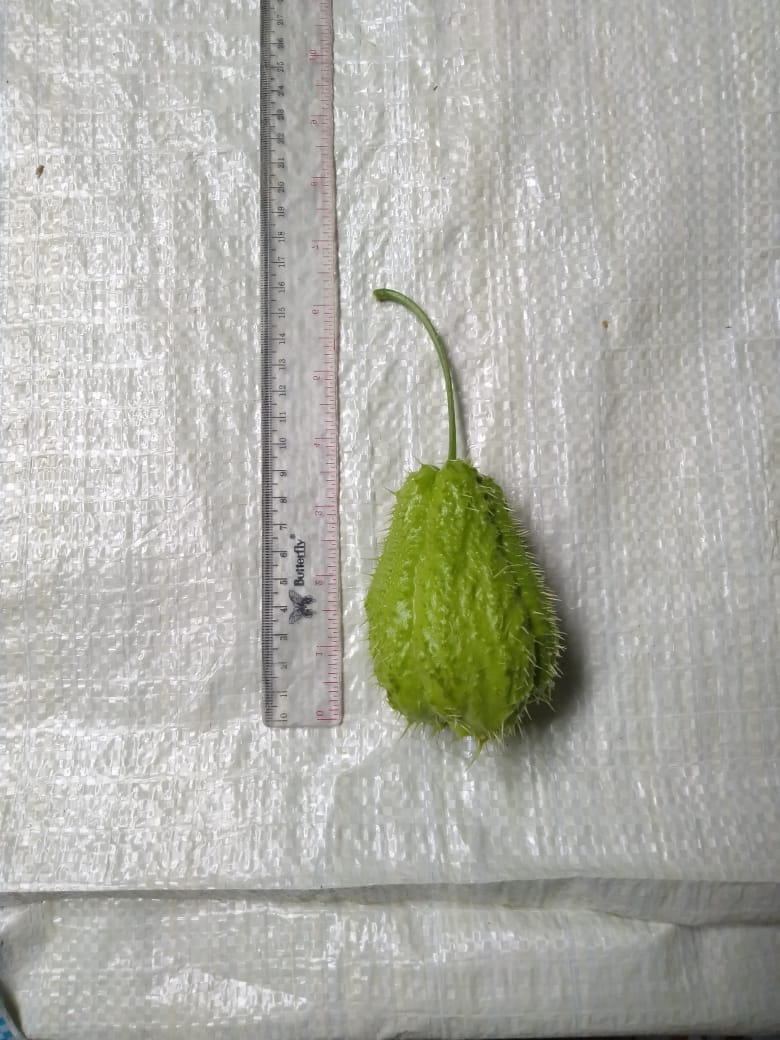         Labu Sian MudaLampiran 4. Pembuatan sari buah labu siam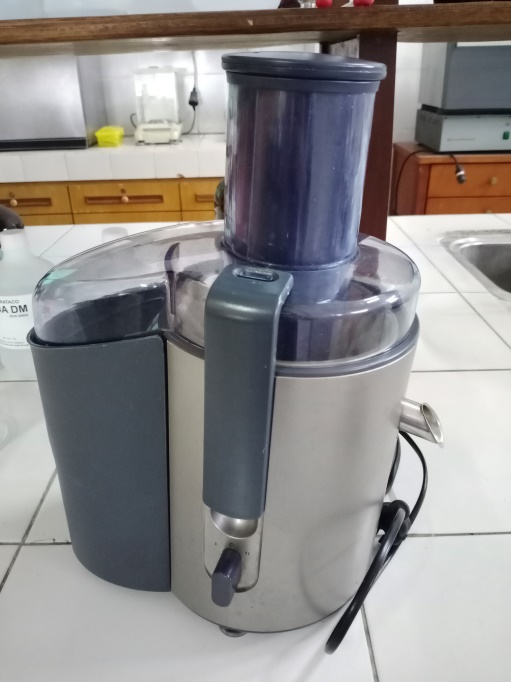 Alat juiser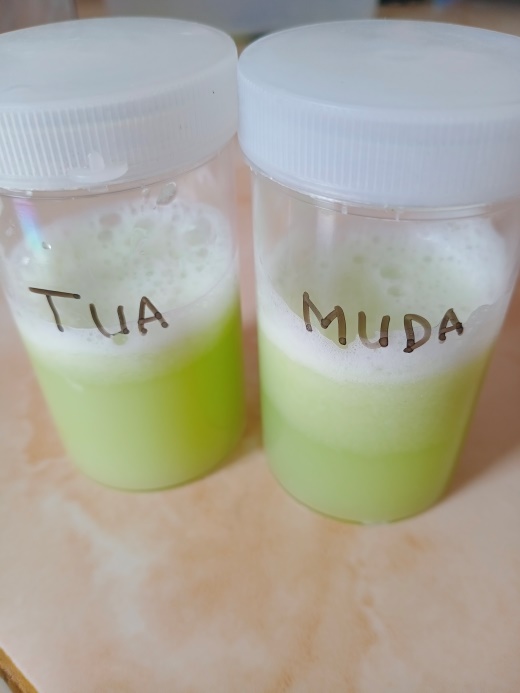 Sari Yang Di JuiserLampiran 5. Skrining Fitokimia Sari Buah Labu Siam Muda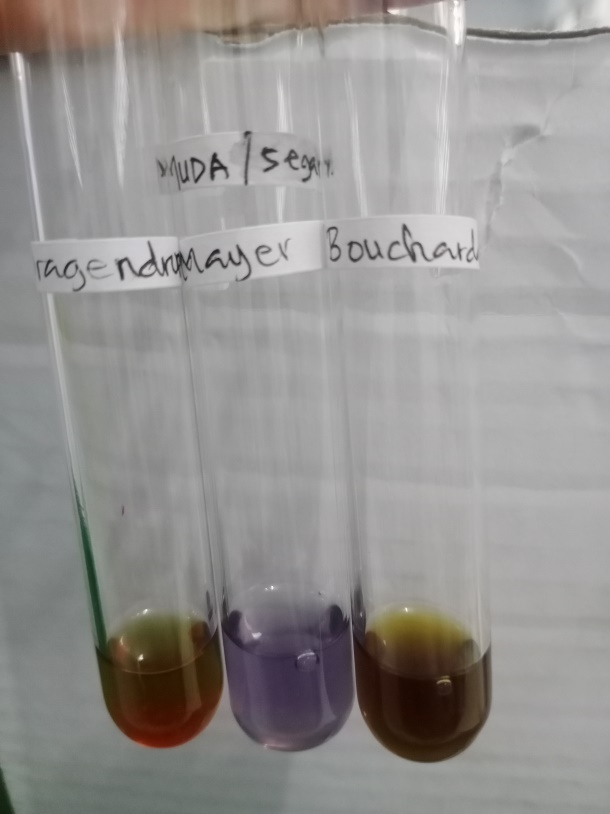 Alkaloid (+)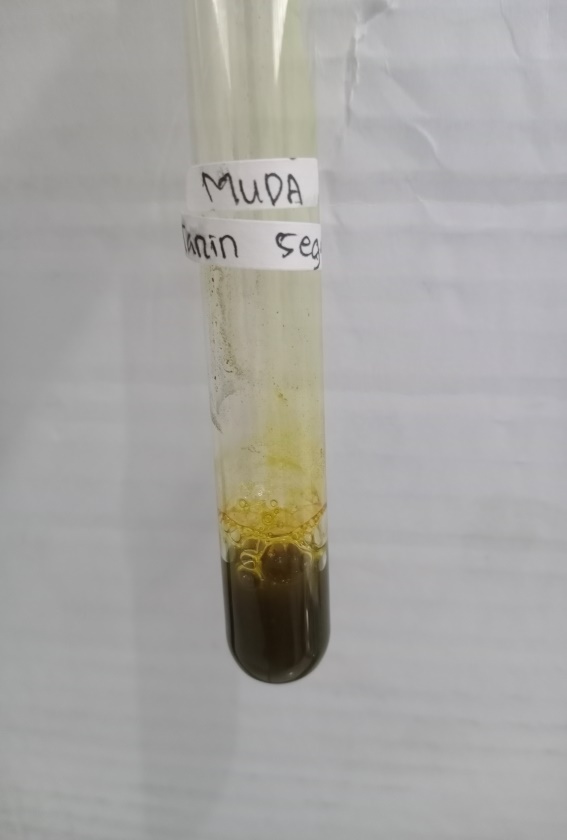 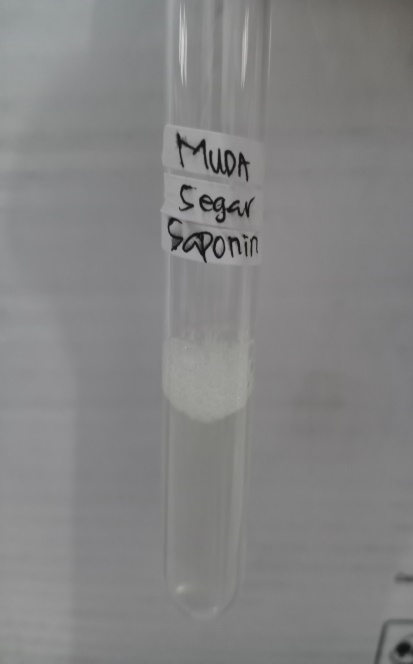 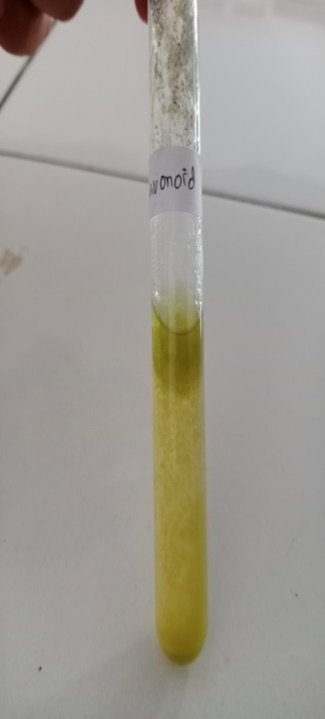 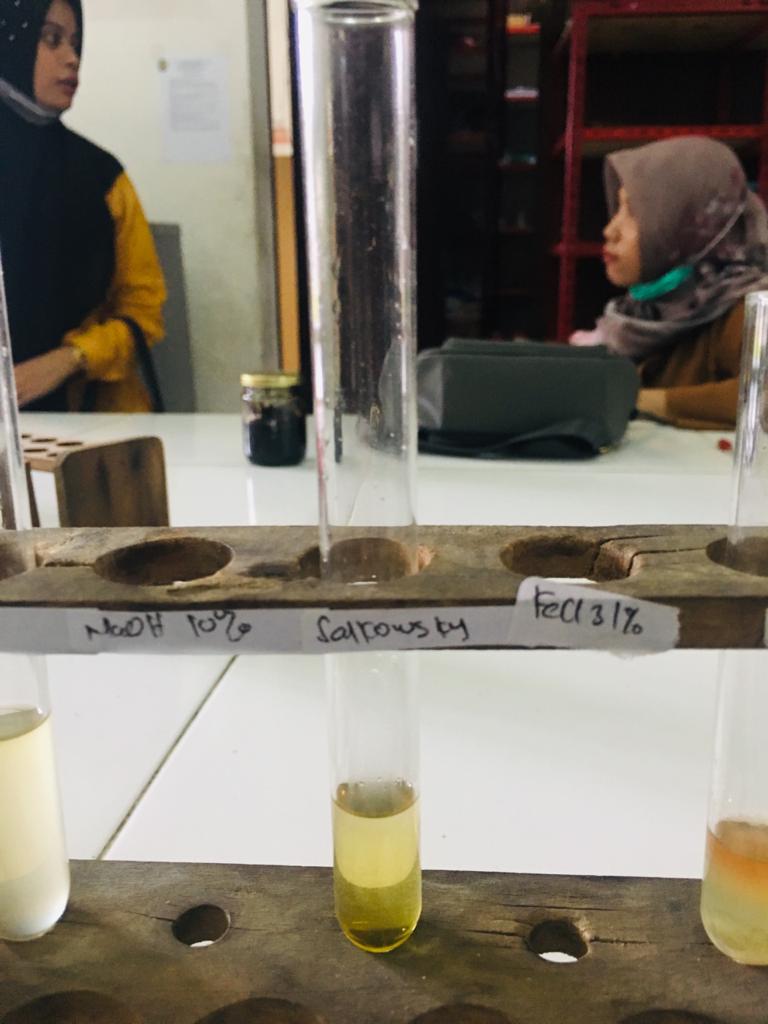      Tanin (+)	                   Saponin (+)              Flavonoid (+)          Steroid (-)Lampiran 6. Skrining Fitokimia Sari Buah Labu Siam Tua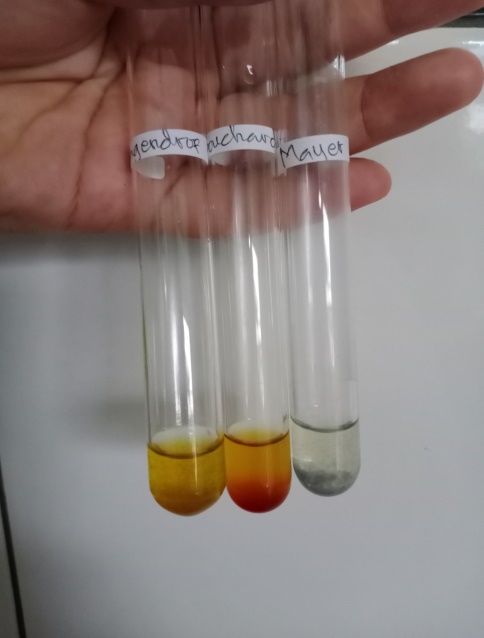 Alkaloid (+)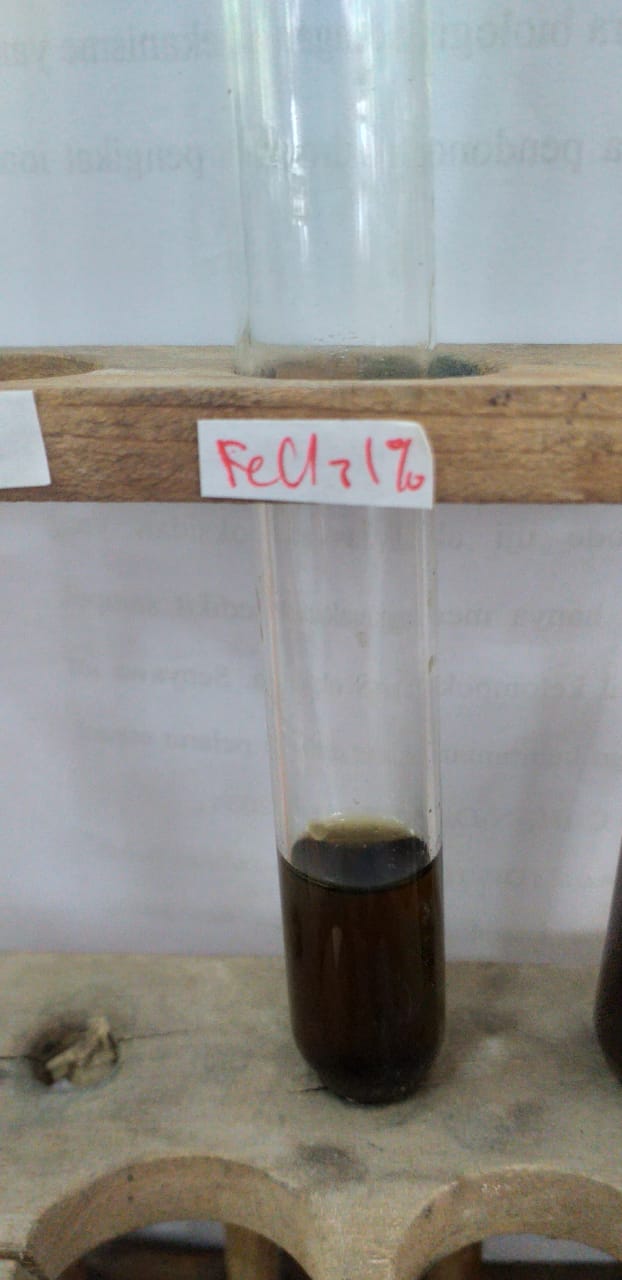 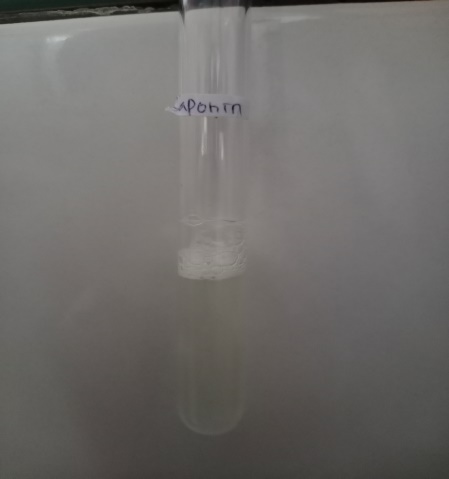 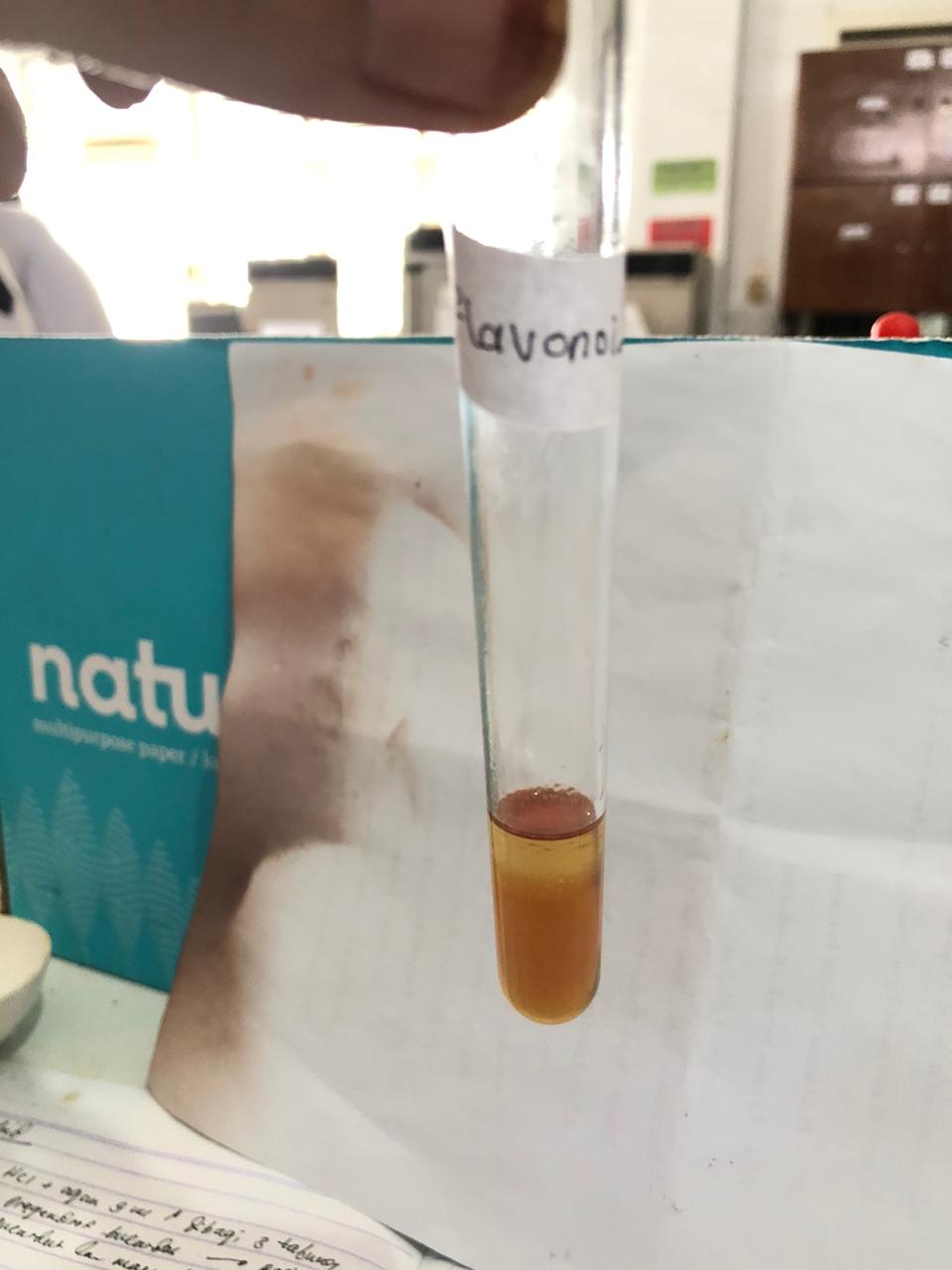 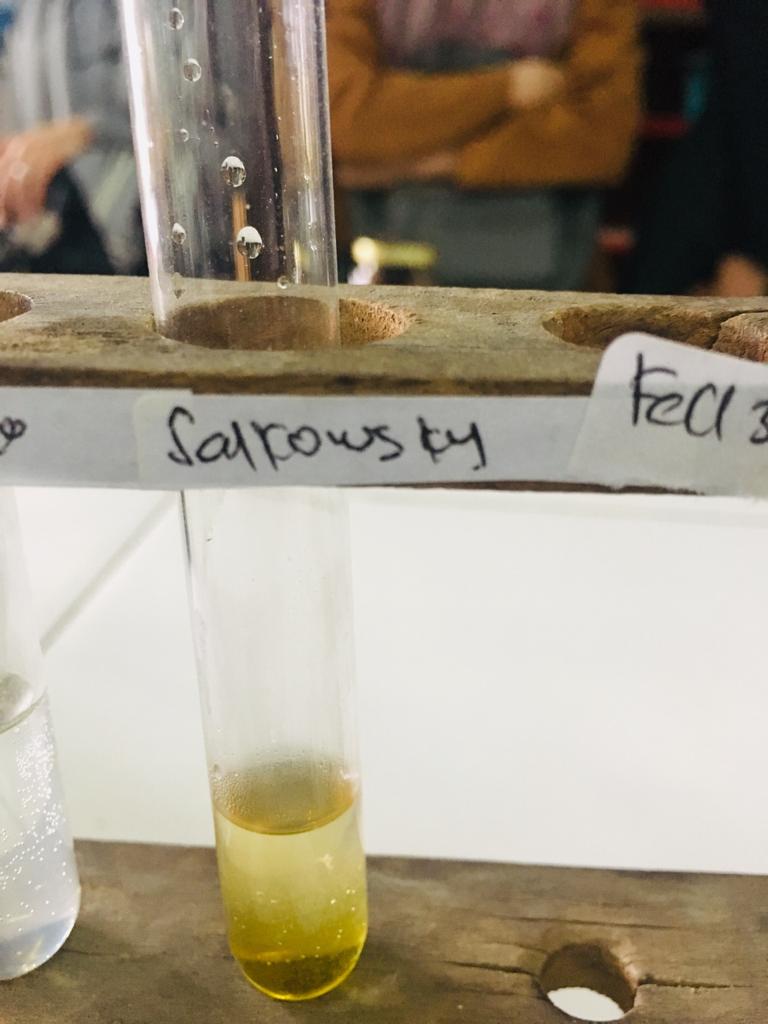       Tanin (+)                 Saponin (+)             Flavonoid (+)               Steroid (-)Lampiran 7.  Alat Spektrofotometer 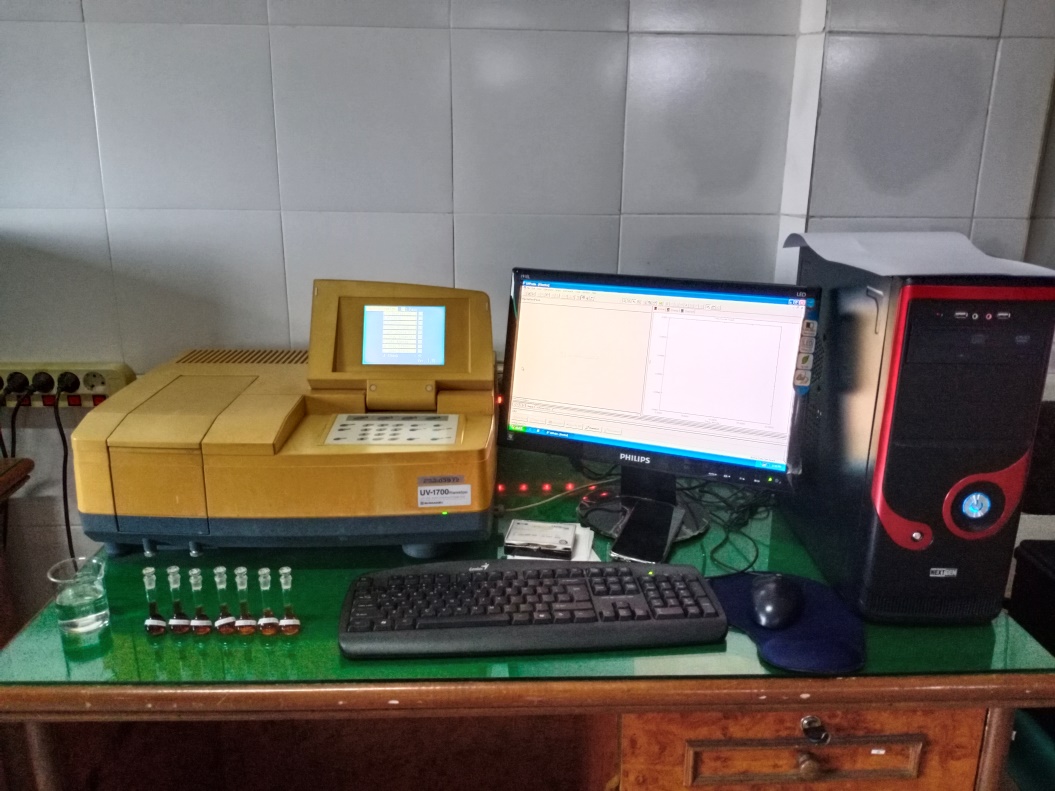 Spektrofotometri UV-VIS 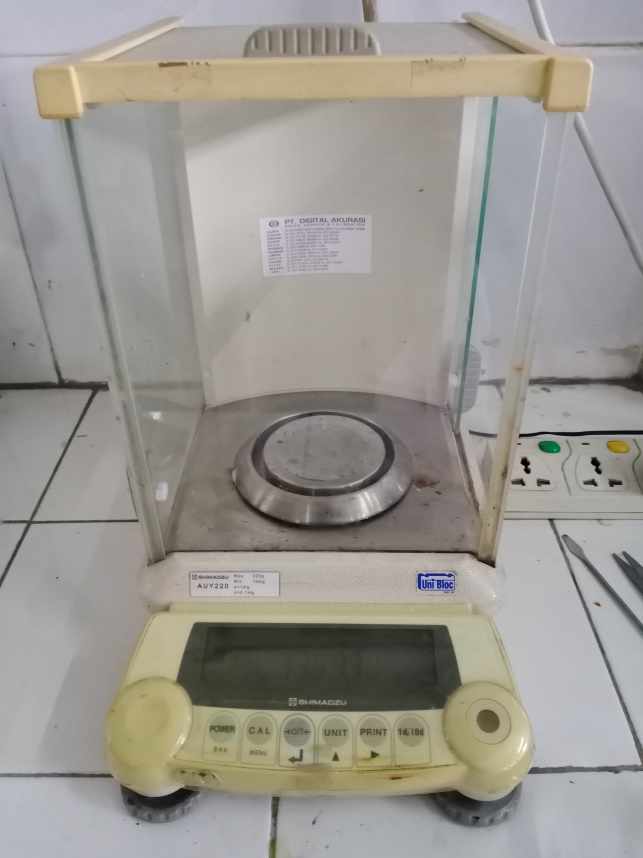 TimbanganLampiran 8.	Larutan DPPH, Larutan Bahan Sampel dan Larutan Uji Dengan   Berbagai Konsentrasi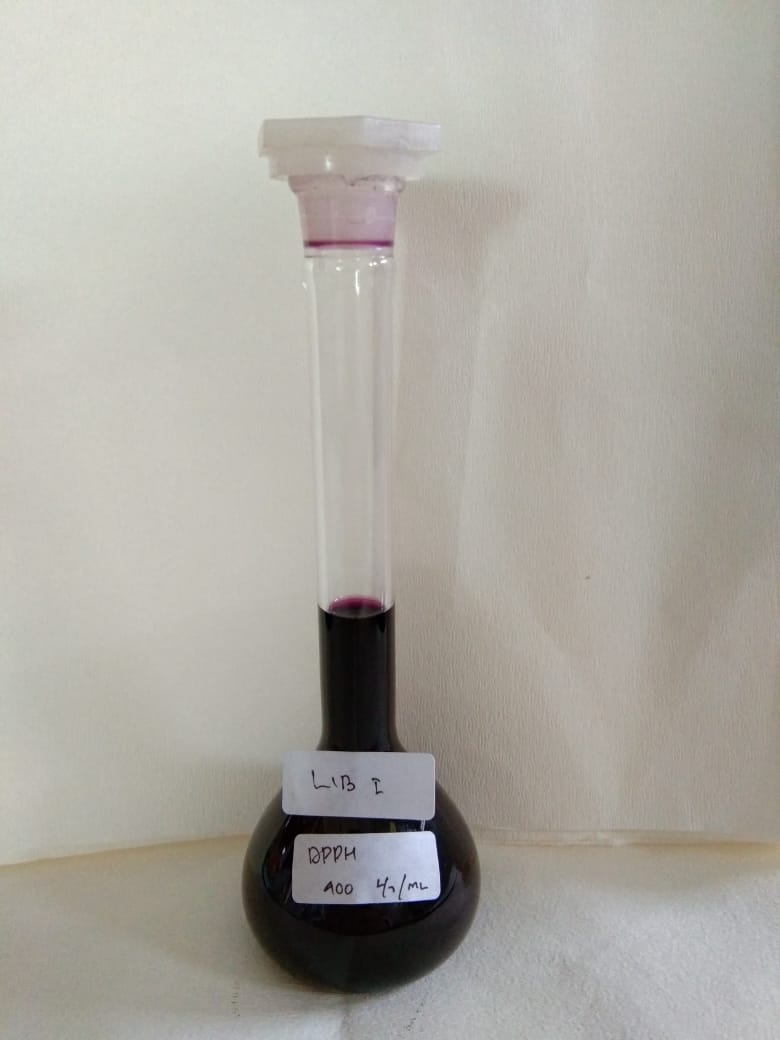 LIB I DPPH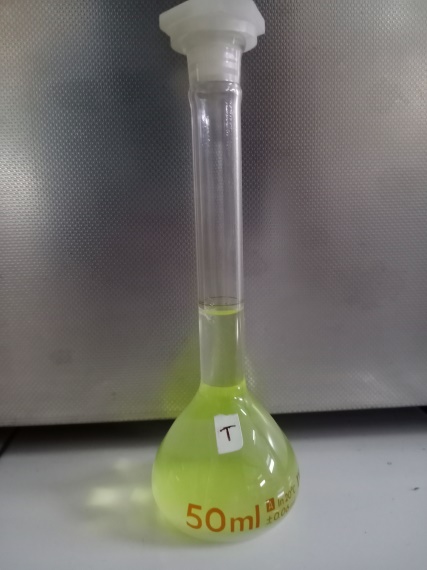 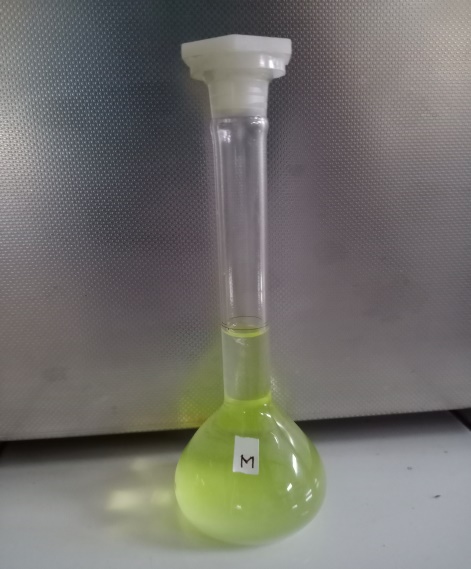 LIB I Sari Buah Labu Siam Tua                          LIB I Sari Buah Labu Siam Muda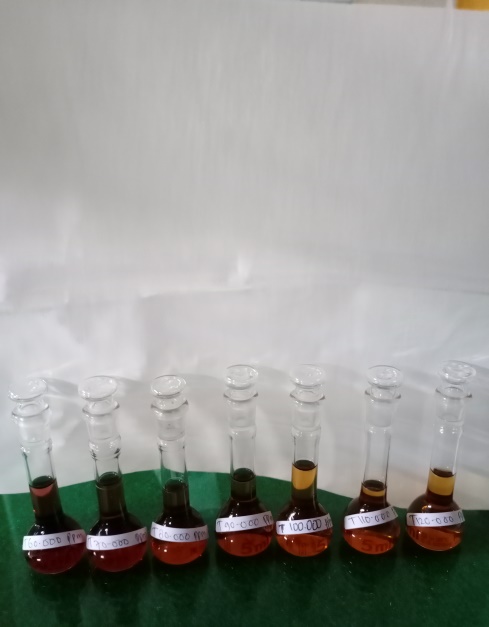 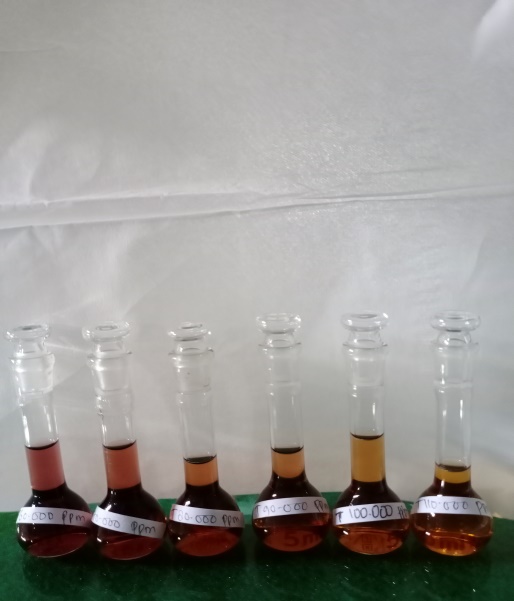 Larutan Uji Sari buah Labu Siam Tua           Larutan Uji Sari buah Labu Siam MudaLampiran 9.	Larutan DPPH Ditambah Larutan Sampel Dan Vitamin C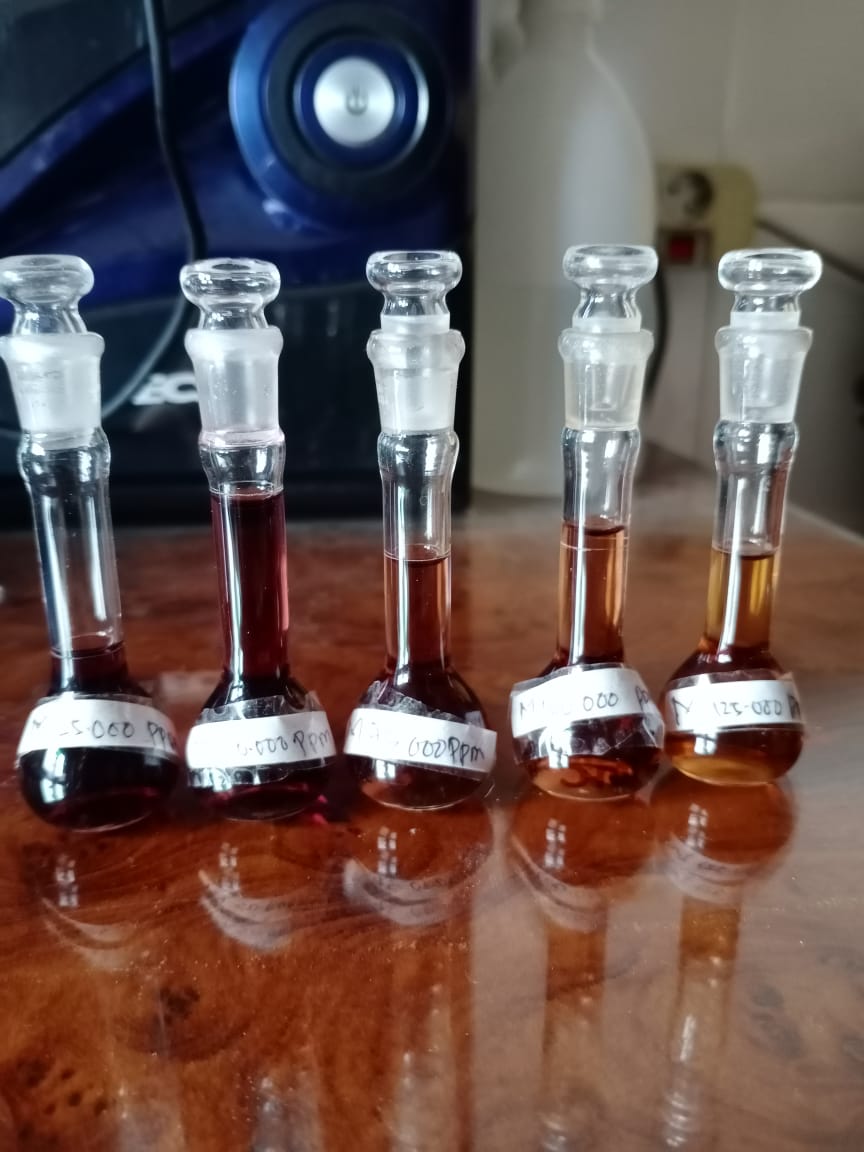 Sari Buah Labu Siam Muda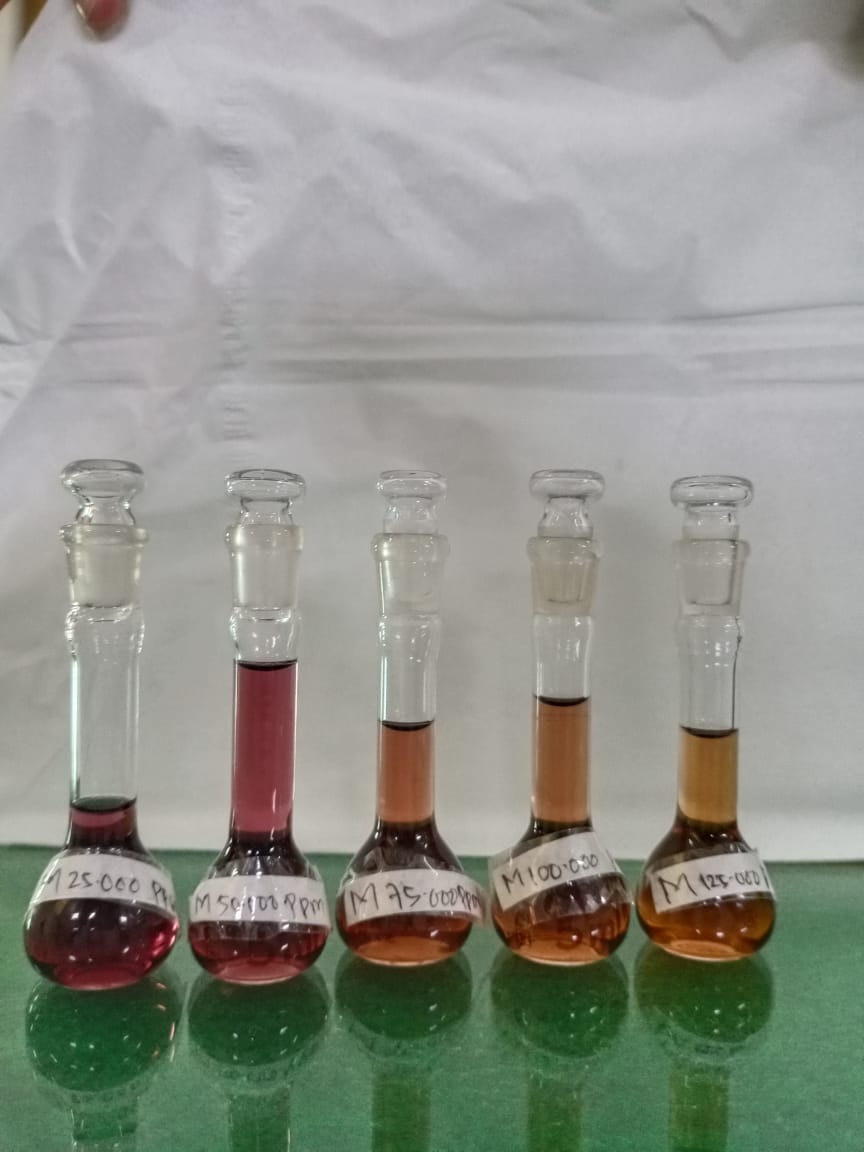  Sari Buah Labu Siam tuaLampiran 10. Bagan Alir Penentuan Panjang Gelombang Serapan Maksimum DPPH Dimasukkan dalam labu tentukur 50 mL Dilarutkan dengan metanol dicukupkan sampai garis tanda						  Dipipet 0,5 mL Dimasukkan dalam labu tenrukur 5 mL Dicukupkan dengan etanol Sampai garis tanda						 Diukur absorbansi pada kisaran 						 Panjang gelombang 400-800 nmLampiran 11. Bagan Alir Penentuan Operating Time 						   Dipipet 0,5 mL 						   Dimasukkan dalam labu                                						   Tentukur 5 mLDicukupkan dengan metanol  Sampai garis tandaDiukur absorbansinya pada panjang gelombang 516,50 nm hingga diperoleh waktu pengukuran stabilLampiran 12. Bagan Alir Uji Aktivitas Antioksidan Buah Labu Siam Muda Dan Tua Serta  Vitamin C       Dimasukkan ke dalam labu ukur 50 mL      Dilarutkan dengan metanol                                                               Dicukupkan dengan metanol sampai                                                        	garis tanda(Muda) Dipipet sebanyak 1.25 mL, 1.50 mL, 2.125 mL, 2.5 mL, 3.125 mL dan 3.75 mL (100, 120, 170, 200,, 250, dan 300 ppm) (Tua) Dipipet Sebanyak 2 mL, 2.25 mL, 2.5 mL, 27.5 mL, 3.0 mL dan 3.5 mL (200, , 225, 250, 300, dan 350 ppm)Dimasukkan masing-masing ke dalam labu ukur 5 mLDitambahkan 1 ml DPPHDicukupkan dengan metanol sampai garis tandaDidiamkan berdasarkan operating timeDiukur serapannya pada pada panjang gelombang 516,50 nm dengan spektrofometer UV-VisLampiran 13. (Lanjutan)      Dimasukkan ke dalam labu ukur 50 mL      Dilarutkan dengan metanol                                                               Dicukupkan dengan etanol sampai                                                        	garis tandaDipipet sebanyak 5 mL ke dalam labu ukur 50 mLDicukupkan dengan etanol sampai garis tandaDipipet sebanyak 1mL, 1.5 mL, 2 mL dan 3.5 mL. (50, 100, 200, dan 400 ppm)Dimasukkan masing-masing ke dalam labu ukur 10 mLDitambahkan 1 mL DPPHDicukupkan dengan etanol sampai garis tandaDidiamkan berdasarkan operating timeDiukur serapannya pada pada panjang gelombang 516,50 nm dengan Spektrofometer UV-VisLampiran 14. Kurva dan Data Operating Time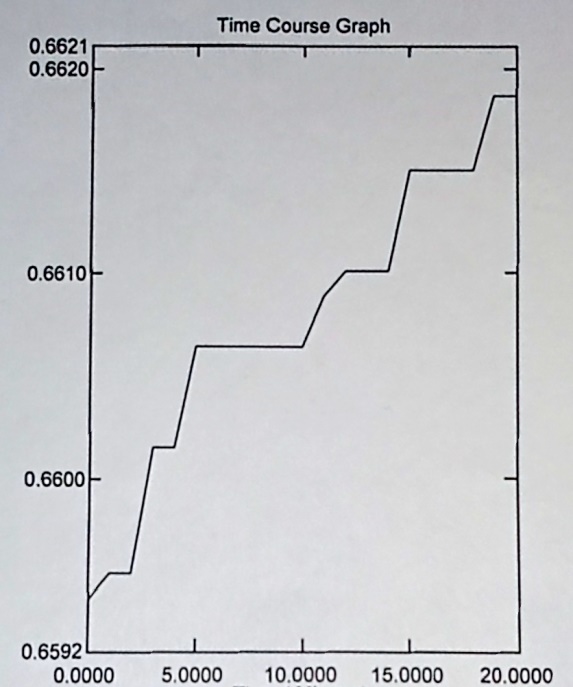 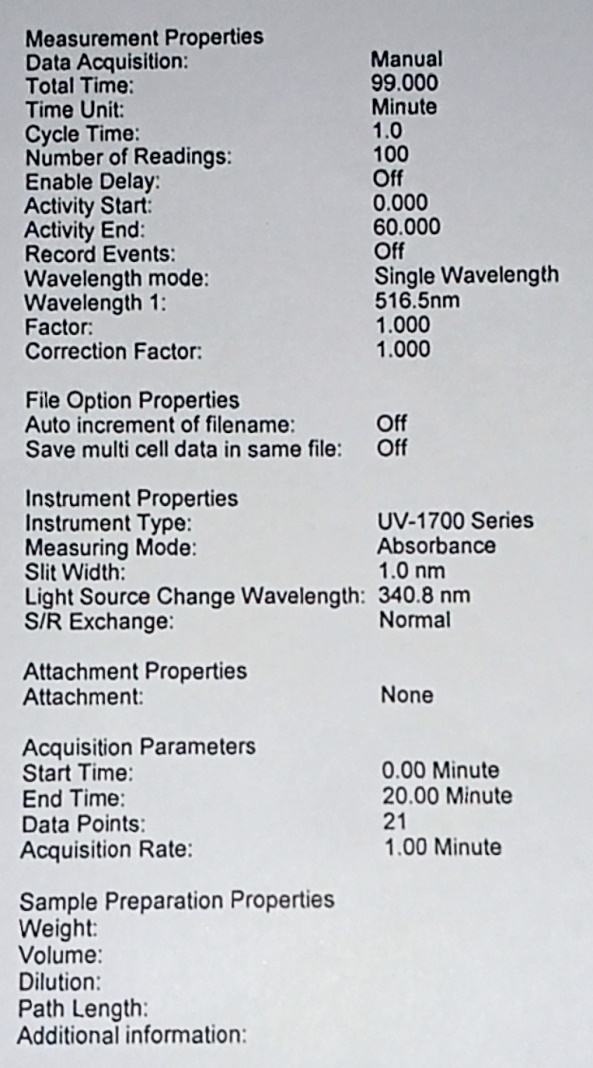 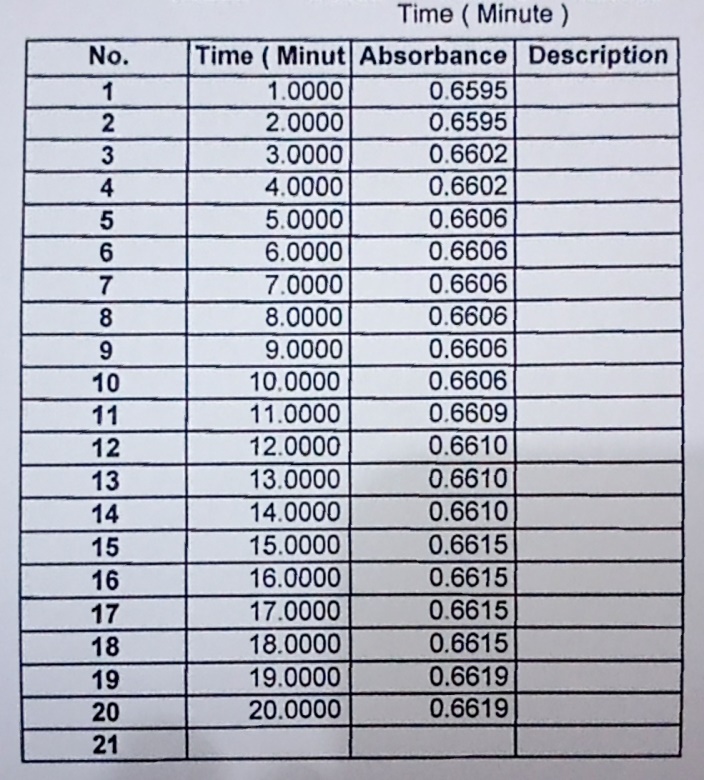 Lampiran15. Hasil Pengukuran Absorbansi DPPH Setelah Penambahan Sari Buah Labu Siam Muda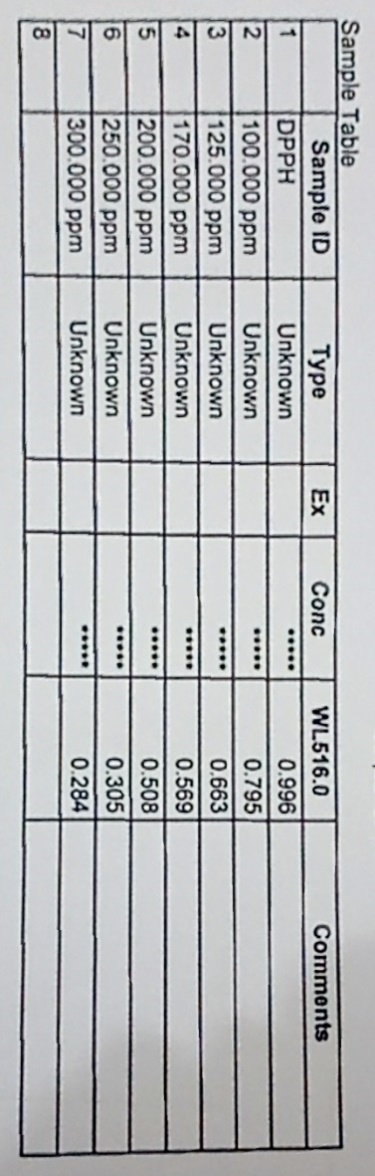 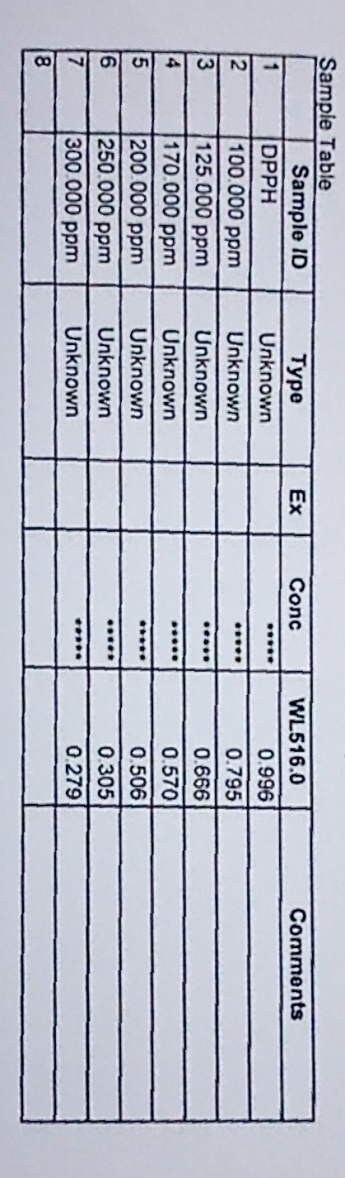 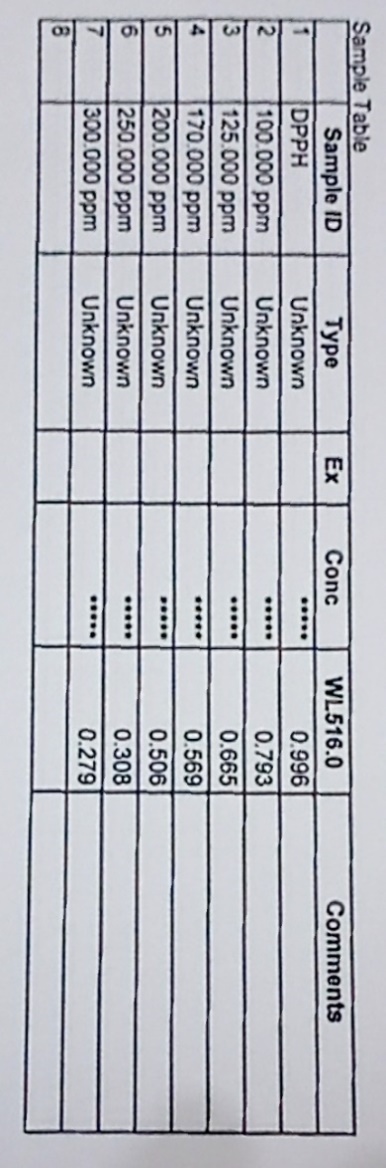 Lampiran16. Hasil Pengukuran Absorbansi DPPH Setelah Penambahan Sari Buah Labu Siam Tua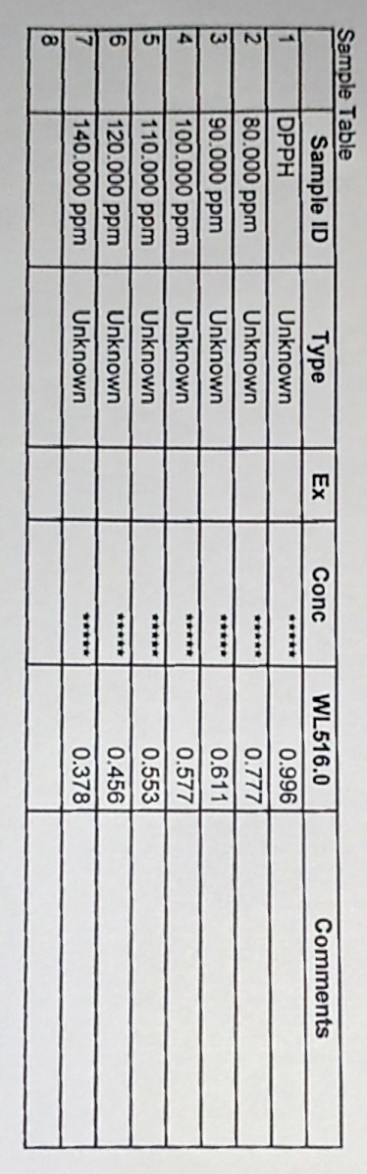 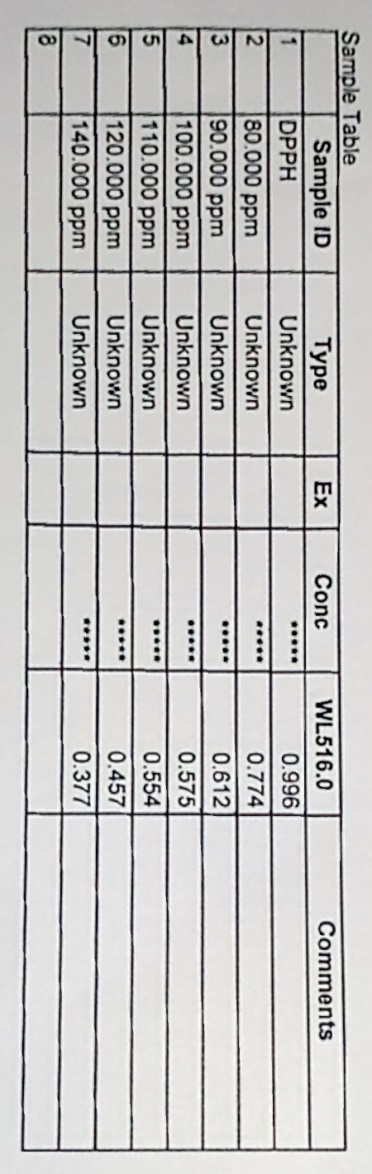 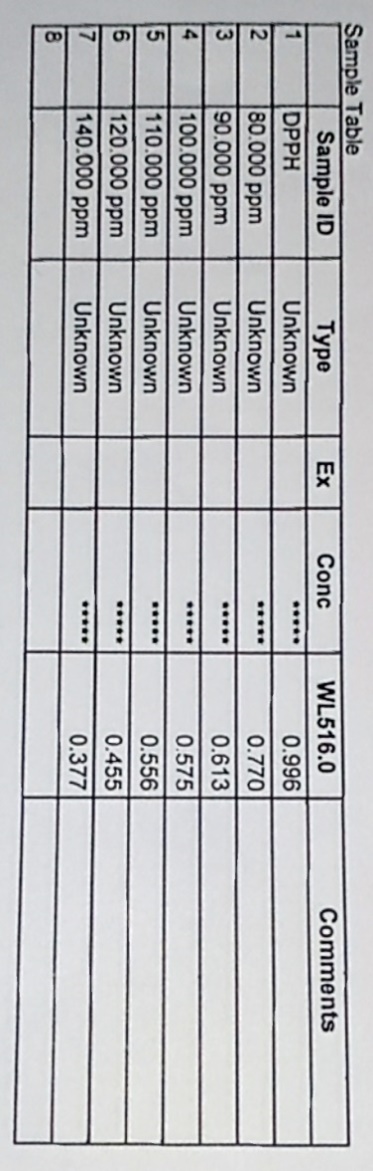 Lampiran 17. Hasil Pengukuran Absorbansi DPPH Setelah Penambahan  Vitamin C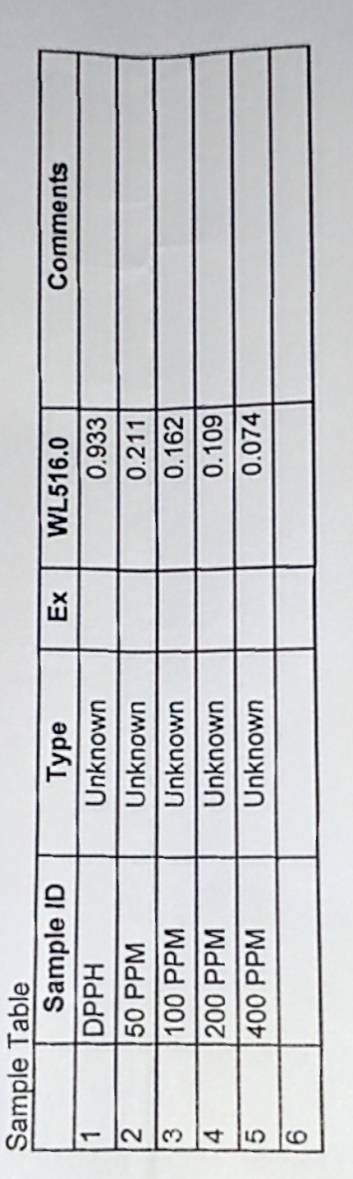 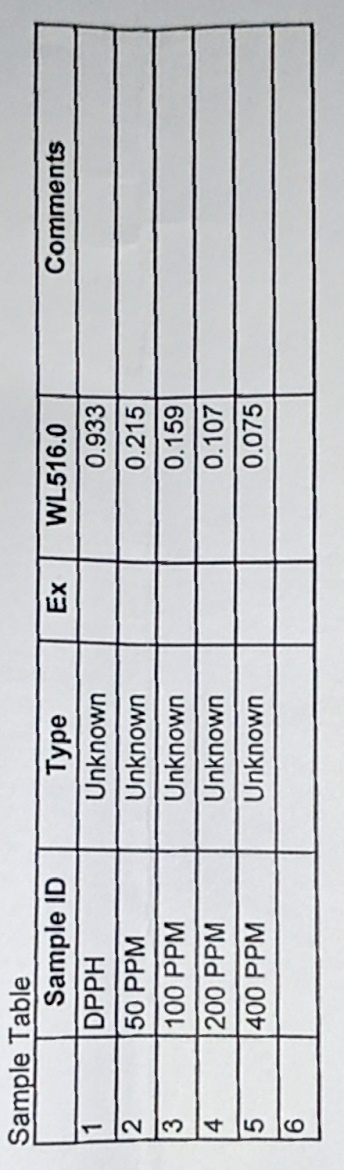 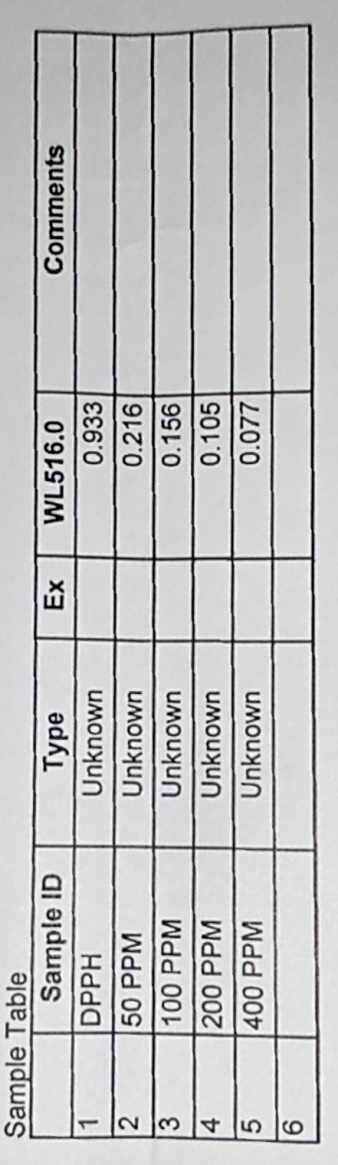 Lampiran 18. Perhitungan Hasil Uji Aktivitas Antioksidan Tabel Hasil Uji Aktivitas Antioksidan Sari Buah Labu Siam MudaTabel data Absorbasi DPPH Pengukuran 1Keterangan: A kontrol = Absorbansi tidak mengandung sampel 	        A sampel = Absorbansi sampelKonsentrasi 100 (µg/mL)Aktivitas peredaman (%) =  × 100% = 20,1807 %Konsentrasi 120 (µg/mL)Aktivitas peredaman (%) =  × 100% = 33,4337 %Konsentrasi 170 (µg/mL) Aktivitas peredaman (%) =  × 100% = 42,8714 %Konsentrasi 200 (µg/mL)Aktivitas peredaman (%) =  × 100% = 48,9959 %Lampiran 18. (Lanjutan)Konsentrasi 250 (µg/mL)Aktivitas peredaman (%) =  × 100% = 69,3775 %Konsentrasi 300 (µg/mL)Aktivitas peredaman (%) =  × 100% = 71,4859 %Tabel IC50 dari Sari Buah labu Siam Muda pengukuran 1Keterangan = X = Konsentrasi (µg/mL)           Y = % Peredaman a =   =  	  =  = 0,3234Lampiran 18. (Lanjutan)b = Ῡ - a   = 40,9064 – (0,3234)(162,8571) = 11,7615Jadi Persamaan garis regresi Y = 0,3234X + 11,7615Nilai IC50 = Y = 0,3234X + 11,761550 = 0,3234X + 11,7615 X =  = 190,9755IC50 = 190,9755 µg/mLTabel data Absorbasi DPPH Pengukuran 2Keterangan: A kontrol = Absorbansi tidak mengandung sampel 	        A sampel = Absorbansi sampelLampiran 18. (Lanjutan)Konsentrasi 100 (µg/mL)Aktivitas peredaman (%) =  × 100 % = 20,1807 %Konsentrasi 120 (µg/mL)Aktivitas peredaman (%) =  × 100 % = 33,1325 %Konsentrasi 170 (µg/mL)Aktivitas peredaman (%) =  × 100 % = 42,7710 %Konsentrasi 200 (µg/mL)Aktivitas peredaman (%) =  × 100 % = 49,1967 %Konsentrasi 250 (µg/mL)Aktivitas peredaman (%) =  × 100 % = 69,3775 %Konsentrasi 300 (µg/mL)Aktivitas peredaman (%) =  × 100 % = 71,9879 %Tabel IC50 dari Sari Buah labu Siam Muda pengukuran 2Lampiran 18. (Lanjutan)Keterangan = X = Konsentrasi (µg/mL)           Y = % Peredaman a =   =   	  =  = -0,3246b = Ῡ - a   	   = 40,9494 – (-0,3246)(162,8571) = -93,8128Jadi Persamaan garis regresi Y = -0,3246X + -93,8128Nilai IC50 = Y = -0,3246X + -93,812850 = -0,3246X + -93,8128X =  = -134,9747IC50 = -134,9747 µg/mLTabel data Absorbasi DPPH Pengukuran 3Lampiran 18. (Lanjutan)Keterangan: A kontrol = Absorbansi tidak mengandung sampel 	        A sampel = Absorbansi sampelKonsentrasi 100 (µg/mL)Aktivitas peredaman (%) =  × 100% = 20,0803 %Konsentrasi 120 (µg/mL)Aktivitas peredaman (%) =  × 100% = 33,2329 %Konsentrasi 170 (µg/mL)Aktivitas peredaman (%) =  × 100% = 42,8714 %Konsentrasi 200 (µg/mL)Aktivitas peredaman (%) =  × 100% = 48,9955 %Konsentrasi 250 (µg/mL)Aktivitas peredaman (%) =  × 100% = 69,0763 %Konsentrasi 300 (µg/mL)Aktivitas peredaman (%) =  × 100% = 71,9879 %Lampiran 18. (Lanjutan)Tabel IC50 dari Sari Buah labu Siam Muda pengukuran 3Keterangan = X = Konsentrasi (µg/mL)           Y = % Peredaman   a =   	    =   	    =  = 0,6140  b = Ῡ - a   	     = 40,8920 – (0,6140)(162,8571) = 59,1022Jadi Persamaan garis regresi Y = 0,6140X + 59,1022Nilai IC50 = Y = 0,6140X + 59,102250 = 0,6140X + 59,1022 X =  = 177,6908IC50 = 177,6908 µg/mLLampiran 18. (Lanjutan)Perhitungan Rata-rata Persen Peredaman Sari Buah Labu Siam MudaTabel data Absorbasi DPPH Keterangan: A kontrol = Absorbansi tidak mengandung sampel 	        A sampel = Absorbansi sampelKonsentrasi 100 (µg/mL)Aktivitas peredaman (%) =  × 100% = 20,2811 %Konsentrasi 120 (µg/mL)Aktivitas peredaman (%) =  × 100% = 33,3333 %Konsentrasi 170 (µg/mL)Aktivitas peredaman (%) =  × 100% = 42,8714 %Konsentrasi 200 (µg/mL)Aktivitas peredaman (%) =  × 100% = 49,1967 %Konsentrasi 250 (µg/mL)Lampiran 18. (Lanjutan)Aktivitas peredaman (%) =  × 100% = 69,2771 %Konsentrasi 300 (µg/mL)Aktivitas peredaman (%) =  × 100% = 71,9879 %Tabel Rata-rata IC50 dari Sari Buah labu Siam MudaKeterangan = X = Konsentrasi (µg/mL)           Y = % Peredaman a =   	  =  	  =  = 3,5303b = Ῡ - a               = (40,9925) – (3,5303)(162,4084) = 533,9419Jadi Persamaan garis regresi Y = 3,5303X + 533,9415Lampiran 18. (Lanjutan)Nilai IC50 = Y = 3,5303X + 533,941550 = 3,5303X + 533,9415 X =  = 165,4084IC50 = 165,4084 µg/mLPerhitungan Persen Peredaman Sari Buah Labu Siam TuaTabel data Absorbasi DPPH Pengukuran 1Keterangan: A kontrol = Absorbansi tidak mengandung sampel 	        A sampel = Absorbansi sampelKonsentrasi 200 (µg/mL)Aktivitas peredaman (%) =  × 100% = 21,9879 %Konsentrasi 225 (µg/mL)Lampiran 18. (Lanjutan)Aktivitas peredaman (%) =  × 100% = 38,6546 %Konsentrasi 250 (µg/mL)Aktivitas peredaman (%) =  × 100% = 42,0682 %Konsentrasi 275 (µg/mL)Aktivitas peredaman (%) =  × 100% = 44,4779 %Konsentrasi 300 (µg/mL)Aktivitas peredaman (%) =  × 100% = 54,2168 %Konsentrasi 350 (µg/mL)Aktivitas peredaman (%) =  × 100% = 62,0481 %Tabel IC50 dari Sari Buah labu Siam Tua pengukuran 1Keterangan = X = Konsentrasi (µg/mL)           Y = % Peredaman a = Lampiran 18. (Lanjutan)  	  =   	  =  = 0,2066b = Ῡ - a   	   = 37,6362 – (0,2066)(228,5714) = 9,5866Jadi Persamaan garis regresi Y = 0,2066X + 9,5866Nilai IC50 = Y = 0,2066X + 9,586650 = 0,2066X + 9,5866 X =  = 288,4152IC50 = 288,4152 µg/mLTabel data Absorbasi DPPH Pengukuran 2Lampiran 18. (Lanjutan)Keterangan: A kontrol = Absorbansi tidak mengandung sampel 	        A sampel = Absorbansi sampelKonsentrasi 200 (µg/mL)Aktivitas peredaman (%) =  × 100% = 22,2891 %Konsentrasi 225 (µg/mL)Aktivitas peredaman (%) =  × 100% = 38,65542 %Konsentrasi 250 (µg/mL)Aktivitas peredaman (%) =  × 100% = 42,2690 %Konsentrasi 275 (µg/mL)Aktivitas peredaman (%) =  × 100% = 44,3775 %Konsentrasi 300 (µg/mL)Aktivitas peredaman (%) =  × 100% = 54,1164 %Konsentrasi 350 (µg/mL)Aktivitas peredaman (%) =  × 100% = 62,1485 %Lampiran 18. (Lanjutan)Tabel IC50 dari Sari Buah labu Siam Tua pengukuran 2Keterangan = X = Konsentrasi (µg/mL)           Y = % Peredaman a =  	  =  	  =  = 0,1794b = Ῡ - a   	   = 37,6792 – (0,1794)(228,5714) = 3,3265Jadi Persamaan garis regresi Y = 0,1794X + 3,3265Nilai IC50 = Y = 0,1794X + 3,326550 = 0,1794X + 3,3265 X =  = 297,249Lampiran 18. (Lanjutan)IC50 = 297,249 µg/mLTabel data Absorbasi DPPH Pengukuran 3Keterangan: A kontrol = Absorbansi tidak mengandung sampel 	        A sampel = Absorbansi sampelKonsentrasi 200 (µg/mL)Aktivitas peredaman (%) =  × 100% = 22,6907 %Konsentrasi 225 (µg/mL)Aktivitas peredaman (%) =  × 100% = 38,4538 %Konsentrasi 250 (µg/mL)Aktivitas peredaman (%) =  × 100% = 42,2690 %Konsentrasi 275 (µg/mL)Lampiran 18. (Lanjutan)Aktivitas peredaman (%) =  × 100% = 44,1767 %Konsentrasi 300 (µg/mL)Aktivitas peredaman (%) =  × 100% = 54,3172 %Konsentrasi 350 (µg/mL)Aktivitas peredaman (%) =  × 100% = 62,1485 %Tabel IC50 dari Sari Buah labu Siam Tua pengukuran 3Keterangan = X = Konsentrasi (µg/mL)           Y = % Peredaman a =   	  =   	  =  = 0,1800b = Ῡ - aLampiran 18. (Lanjutan)   	   = 37,7222 – (0,1800)(228,5714) = 3,4206Jadi Persamaan garis regresi Y = 0,1800X + 3,4206Nilai IC50 = Y = 0,1800X + 3,420650 = 0,1800X + 3,4206 X =  = 296,7811IC50 = 296,7811 µg/MlPerhitungan Rata-rata Persen Peredaman Sari Buah Labu Siam TuaTabel data Absorbasi DPPHKeterangan: A kontrol = Absorbansi tidak mengandung sampel 	        A sampel = Absorbansi sampelLampiran 18. (Lanjutan)1)Konsentrasi 200 (µg/mL)Aktivitas peredaman (%) =  × 100% = 22,3895 %Konsentrasi 225 (µg/mL)Aktivitas peredaman (%) =  × 100% = 22,3895 %Konsentrasi 250 (µg/mL)Aktivitas peredaman (%) =  × 100% = 42,2690 %Konsentrasi 275 (µg/mL)Aktivitas peredaman (%) =  × 100% = 44,3775 %Konsentrasi 300 (µg/mL)Aktivitas peredaman (%) =  × 100% = 54,2168 %Konsentrasi 350 (µg/mL)Aktivitas peredaman (%) =  × 100% = 62,1485 %Tabel Rata-rata  IC50 dari Sari Buah labu Siam TuaLampiran 18. (Lanjutan)Keterangan = X = Konsentrasi (µg/mL)           Y = % Peredaman a =   	  =   	=  = -0,0184b = Ῡ - a   	   = (37,6936) – (-0,0184)(228,5714) = -41,8993Jadi Persamaan garis regresi Y = (-0,0184X + -41,8993Nilai IC50 = Y = -0,0184X + -41,899350 = -0,0184X + -41,8993 X =  = 440,2554IC50 =440,2554 µg/mLTabel Data Absorbansi % Peredaman Radikal Bebas Vitamin CTabel Data Pengukuran 1Lampiran 18. (Lanjutan)Keterangan: A kontrol = Absorbansi tidak mengandung sampel 	        A sampel = Absorbansi sampelKonsentrasi 50 (µg/mL)Aktivitas peredaman (%) =  × 100% = 78,8152 %Konsentrasi 100 (µg/mL)Aktivitas peredaman (%) =  × 100% = 83,7349 %Konsentrasi 200 (µg/mL)Aktivitas peredaman (%) =  × 100% = 89,0562 %Konsentrasi 400 (µg/mL)Aktivitas peredaman (%) =  × 100% = 92,5702 %Tabel IC50 dari % peredaman radikal bebas Vitamin C pengukuran 1Lampiran 18. (Lanjutan)Keterangan = X = Konsentrasi (µg/mL)           Y = % Peredaman a =  	  =  	  =  = 0,7373 b = Ῡ - a   	   = 68,8353 – (0,7373)(150) = 41,7591Jadi Persamaan garis regresi Y = 0,7373X + 41,7591Nilai IC50 = Y = 0,7373X + 41,759150 = 0,7373X + 41,7591 X =  = 124,0459IC50 = 124,0459 µg/mLTabel Data Pengukuran 2Lampiran 18. (Lanjutan)Keterangan: A kontrol = Absorbansi tidak mengandung sampel 	        A sampel = Absorbansi sampelKonsentrasi 50 (µg/mL)Aktivitas peredaman (%) =  × 100% = 78,4136 %Konsentrasi 100 (µg/mL)Aktivitas peredaman (%) =  × 100% = 84,0361 %Konsentrasi 200 (µg/mL)Aktivitas peredaman (%) =  × 100% = 89,2570 %Konsentrasi 400 (µg/mL)Aktivitas peredaman (%) =  × 100% = 92,4698 %Tabel IC50 dari % peredaman radikal bebas Vitamin C pengukuran 2Lampiran 18. (Lanjutan)Keterangan = X = Konsentrasi (µg/mL)           Y = % Peredaman a =   	  =   	  =  = 0,5460b = Ῡ - a  	   = 68,8713 – (0,5460)(150) = 13,0287Jadi Persamaan garis regresi Y = 0,5460X + 13,0287Nilai IC50 = Y = 0,5460X + 13,028750 = 0,5460X + 13,0287 X =  = 115,4371IC50 = 115,4371 µg/mLTabel Data Pengukuran 3Lampiran 18. (Lanjutan)Keterangan: A kontrol = Absorbansi tidak mengandung sampel 	        A sampel = Absorbansi sampelKonsentrasi 50 (µg/mL)Aktivitas peredaman (%) =  × 100% = 78,3132 %Konsentrasi 100 (µg/mL)Aktivitas peredaman (%) =  × 100% = 84,3373 %Konsentrasi 200 (µg/mL)Aktivitas peredaman (%) =  × 100% = 89,4578 %Konsentrasi 400 (µg/mL)Aktivitas peredaman (%) =  × 100% = 92,2690 %Tabel IC50 dari % peredaman radikal bebas Vitamin C pengukuran 3Lampiran 18. (Lanjutan)Keterangan = X = Konsentrasi (µg/mL)           Y = % Peredaman a =   	  =  	  =  = 0,5460b = Ῡ - a   	   = 68,8754 – (0,5460)(150) = 13,0246Jadi Persamaan garis regresi Y = 0,5460X + 13,0246Nilai IC50 = Y = 0,5460X + 13,024650 = 0,5460X + 13,0246X =  = 115,4296IC50 = 115,4296 µg/mLTabel Data Absorbansi Rata-rata % Peredaman Radikal Bebas Vitamin CTabel Data rata-rataLampiran 18. (Lanjutan)Keterangan: A kontrol = Absorbansi tidak mengandung sampel 	        A sampel = Absorbansi sampelKonsentrasi 50 (µg/mL)Aktivitas peredaman (%) =  × 100% = 78,5140 %Konsentrasi 100 (µg/mL)Aktivitas peredaman (%) =  × 100% = 84,0361 %Konsentrasi 200 (µg/mL)Aktivitas peredaman (%) =  × 100% = 89,2570 %Konsentrasi 400 (µg/mL)Aktivitas peredaman (%) =  × 100% = 92,4698 %Tabel Rata-rata  IC50 dari % peredaman radikal bebas Vitamin CLampiran 18. (Lanjutan)Keterangan = X = Konsentrasi (µg/mL)           Y = % Peredaman a =   	  =   	  =  = 0,5458b = Ῡ - a   	   = (68,8553) – (0,5458)(150) = 13,0147Jadi Persamaan garis regresi Y = 0,5458X + 13,0147Nilai IC50 = Y = 0,5458X + 13,014750 = 0,5458X + 13,0147 X =  = 115,44538IC50 = 115,4538 µg/mLNoKonsentrasi Larutan Uji (µg/mL)Absorbansi123456701001201702002503000,9960,7950,6630,5690,5080,3050,284X(µg/mL)Y(%) PeredamanXYX20100120170200250300020,180733,433742,871448,995969,377571,485902.018.0704.021,0447.288.1389.799.18017.344.3721.445.77010.00015.62528.90040.00062.50090.000ΣX =1.140 = 162,8571ΣY = 286,3451Ῡ = 40,9064ΣXY =66.086,784ΣX2 =245.800NoKonsentrasi Larutan Uji (µg/mL)Absorbansi12345670100120170200250300 0,9960,7950,6660,5700,5060,3050,229X(µg/mL)Y(%) PeredamanXYX20100120170200250300020,180733,132542,771049,196769,377571,987902.018.073.975,97.271,079.839.34173.443.7215.963.7010.00014.40028.90040.00062.50090.000ΣX =1.140 = 162,8571ΣY = 286,6463Ῡ = 40,9494ΣXY =26.998,44ΣX2 =245.800NoKonsentrasi Larutan Uji (µg/mL)Absorbansi123456701001201702002503000,9960,7960,6650,5690,5090,3080,279X(µg/mL)Y(%) PeredamanXYX20100120170200250300020,080333,232942,871448,995569,075371,987902.008.033.987,9487.288.139.799.1017.268,82521.596,37010.00014.40028.90040.00062.50090.000ΣX =1.140 = 162,8571ΣY = 286,2443Ῡ = 40,8920ΣXY =83.545,103ΣX2 =245.800NoKonsentrasi Larutan Uji (µg/mL)Absorbansi123456701001201702002503000,9960,7940,6640,5690,5060,3050,279X(µg/mL)Y(%) PeredamanXYX20100120170200250300020,281133,333342,871448,196769,277171,98790202.8113.999,9967.288.1389.639,3417.319.2721.596.37010.00014.40028.90040.00062.50090.000ΣX =1.140 = 162,8571ΣY = 286,9475Ῡ = 40,9925ΣXY =259.054,169ΣX2 =245.800NoKonsentrasi Larutan Uji (µg/mL)Absorbansi123456702002252502753003500,9960,7770,6110,5770,5530,4560,378X(µg/mL)Y(%) PeredamanXYX20200225250275300350021,987938,654642,068244,477954,216862,048104.397,588.697,28510.517,0512.231,422516.265,0421.716,835040.00050.62562.50075.62590.000122.500ΣX =1.600 = 228,5714ΣY = 263,4535Ῡ = 37,6362ΣXY =75.825,2125ΣX2 =441.250NoKonsentrasi Larutan Uji (µg/mL)Absorbansi123456702002252502753003500,9960,7740,6120,5750,,5540,4570,377X(µg/mL)Y(%) PeredamanXYX20200225250275300350022,289138,554242,269044,377554,116462,148501.783.1283.469.8784.226.9004.881.5256.493.9688.700.790040.00050.62562.50075.62590.000122.500ΣX =1.600 = 228,5714ΣY = 263,7547Ῡ = 37,6792ΣXY =29.556.189ΣX2 =441.250NoKonsentrasi Larutan Uji (µg/mL)Absorbansi123456702002252502753003500,9960,7700,6130,5750,5560,4550,377X(µg/mL)Y(%) PeredamanXYX20200225250275300350022,690738,453842,269044,176754,317262,148504.538,148.652,10510.567,2512.148,59216.295,1621.751,975040.00050.62562.50075.62590.000122.500ΣX =1.600 = 228,5714ΣY = 264,0559Ῡ = 37,7222ΣXY =73.953,222ΣX2 =228,5714NoKonsentrasi Larutan Uji (µg/mL)Absorbansi123456702002252502753003500,9960,7730,6120,5750,5540,4560,377X(µg/mL)Y(%) PeredamanXYX20200225250275300350022,289538,554242,269044,377554,216862,14850	4.457,98.674,69510.567,2512.203,81216.265,0421.751,975040.00050.62562.50075.62590.000122.500ΣX =1.600 = 228,5714ΣY = 263,8555Ῡ = 37,6936ΣXY =58.918,234ΣX2 =228,5714NoKonsentrasi Larutan Uji (µg/mL)Absorbansi12345DPPH501002004000,9960,2110,1620,1090,074X(µg/mL)Y% PeredamanXYX2050100200400078,815783,734989,056292,570203.940,768.373,4917.811,2437.028,080250010.00040.000160.000ΣX = 750 = 150ΣY = 344,1765Ῡ = 68,8353ΣXY =62.153,57ΣX2 = 212.500NoKonsentrasi Larutan Uji (µg/mL)Absorbansi12345DPPH501002004000,9960,2150,1590,1070,075X(µg/mL)Y% PeredamanXYX2050100200400078,413684,036189,257092,469803.920,688.403,6117.851,436.987,920250010.00040.000160.000ΣX = 750 = 150ΣY = 344,3565Ῡ = 68,8713ΣXY =67.163,61ΣX2 = 212.500NoKonsentrasi Larutan Uji (µg/mL)Absorbansi12345DPPH501002004000,9960,2160,1560,1050,077X(µg/mL)Y% PeredamanXYX2050100200400078,313284,337389,457592,269003.915,668.433,7317.891,536.907,60250010.00040.000160.000ΣX = 750 = 150ΣY = 344,377Ῡ = 68,8754ΣXY =67.148,49ΣX2 = 212.500NoKonsentrasi Larutan Uji (µg/mL)Absorbansi12345DPPH501002004000,9960,2140,1590,1070,075X(µg/mL)Y% PeredamanXYX2050100200400078,514084,036189,257092,469803.925,78.403,6117.851,436.987,920250010.00040.000160.000ΣX = 750 = 150ΣY = 344,2769Ῡ = 68,8553ΣXY =67.168,63ΣX2 = 212.500